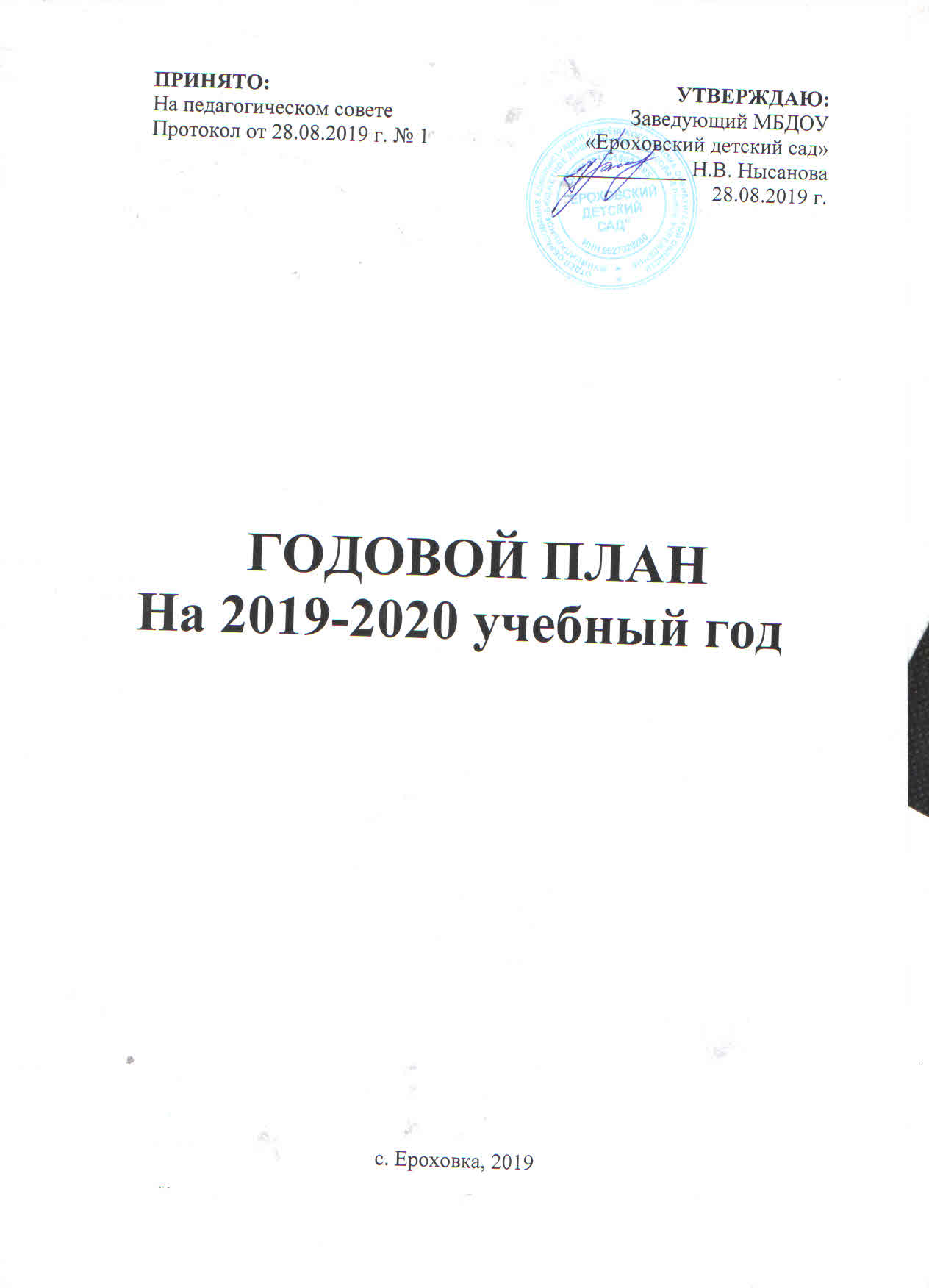 СОДЕРЖАНИЕГОДОВОГО ПЛАНА РАБОТЫ ДОШКОЛЬНОГО ОБРАЗОВАТЕЛЬНОГО УЧРЕЖДЕНИЯНА 2019– 2020 УЧЕБНЫЙ ГОД.РАЗДЕЛЫ ГОДОВОГО ПЛАНА.1. Цели и задачи работы ДОУ на 2019 – 2020 учебный год2. Расстановка кадров по группам.3. Содержание блоков основных мероприятий годового плана3.1. Нормативно – правовое обеспечение деятельности дошкольного учреждения3.2. Информационно – аналитическая  деятельность3.3. Взаимодействие с общественными организациями.3.4. Повышение квалификации педагогов3.5. Аттестация педагогов дошкольного образовательного учреждения 3.6.  Инновационная деятельность в ДОУ3.7.  Изучение и  контроль за деятельность дошкольного образовательного учреждения 3.8. План научно-методической работы  3.9  Работа с родителями3.10  Административно – хозяйственная деятельность.3.11 Основы организации воспитательно-образовательного процесса3.12 Использование современных информационно-коммуникационных технологий (ИКТ)             Годовой  план МБДОУ «Ероховский детский сад» составлен в соответствии с Федеральным законом  «Об образовании в Российской Федерации» (от 29.12.2012 года   № 273-ФЗ), в соответствии с Федеральным государственным образовательным стандартом дошкольного образования (приказ Министерства образования и науки РФ от 17 октября 2013 г. №1155),  санитарно-эпидемиологическими требованиями к устройству, содержанию и организации режима работы ДОУ (СанПиН 2.4.1. 3049-13).
          В  2019 – 2020 учебном году МБДОУ «Ероховский детский сад»  реализует основную образовательную программу муниципального бюджетного дошкольного образовательного учреждения « Ероховский детский сад»ЦЕЛИ И ЗАДАЧИ РАБОТЫ ДОУ НА 2019 – 2020 УЧЕБНЫЙ ГОД.На основании выводов и результатов  анализа деятельности учреждения за прошлый год определены цели и задачи учреждения на 2019 – 2020 учебный год:ЦЕЛЬ РАБОТЫ: построение работы ДОУ в соответствии с ФГОС, создание благоприятных условий для полноценного проживания ребенком дошкольного детства, формирования основ базовой культуры личности,  всестороннее развитие психических и физических качеств в соответствии с возрастными и индивидуальными особенностями, подготовка ребенка к жизни в современном обществе.ОСНОВНЫЕ ЗАДАЧИ РАБОТЫ: Охрана жизни и здоровья детей Осуществление перехода на новую форму планирования  воспитательно-образовательного процесса, соответствующую Федеральному государственному образовательному стандарту с интеграцией образовательных областей и комплексно–тематическим планированием воспитательно-образовательного процесса.Формирование   профессиональной  компетентности  педагогов  в области  освоения  новых  федеральных государственных образовательных стандартов дошкольного образования.Организовать  работу по внедрению  проектного  метода обучения и воспитания дошкольников для  развития  их  познавательных и творческих способностей.Обогащение социального опыта ребенка через реализацию игровых проектов.Формирование семейных ценностей у дошкольников, сохранение и укрепление здоровья детей их физического развития через совместную деятельность с семьями воспитанников.Объединить усилия родителей и педагогов для успешного решения оздоровительных и воспитательных задач2.      РАССТАНОВКА ПЕДАГОГОВ ПО ГРУППАМИ МЕТОДИЧЕСКОЕ ОБЕСПЕЧЕНИЕ НА 2018 – 2019УЧ.Г.ОРГАНИЗАЦИЯ РАБОТЫ В ДОУ УЗКИХ СПЕЦИАЛИСТОВ:Музыкальный руководитель – Кудряшова О.Е.СОДЕРЖАНИЕ БЛОКОВ ГОДОВОГО ПЛАНА ДОУ НА 2019– 2020 УЧ.ГОДНОРМАТИВНО – ПРАВОВОЕ ОБЕСПЕЧЕНИЕ ДЕЯТЕЛЬНОСТИ МБДОУЦель работы по реализации блока: Нормативно-правовая база учреждения привести в соответствие с требованиями ФГОС ДОУ. Управление и организация деятельностью учреждения в соответствии с законодательными нормами РФ.ИНФОРМАЦИОННО – АНАЛИТИЧЕСКАЯ ДЕЯТЕЛЬНОСТЬ  МБДОУЦель работы по реализации блока: совершенствование и развитие управленческих функций с учетом ФГОС, получение положительных  результатов работы посредствам информационно – аналитической деятельности.3.3. ВЗАИМОДЕЙСТВИЕ  ДОУ С ОБЩЕСТВЕННЫМИ ОРГАНИЗАЦИЯМИЦель работы по реализации блока: укрепление и совершенствование взаимосвязей с социумом, установление творческих контактов, повышающих эффективность деятельности ДОУПОВЫШЕНИЕ КВАЛИФИКАЦИИ ПЕДАГОГОВ  ДОУЦель работы по реализации блока: Организовать эффективную кадровую политику, позволяющую реализовать сопровождение по внедрению ФГОС ДОУ.  Повышение профессиональной компетентности педагогов, совершенствование педагогического мастерства.АТТЕСТАЦИЯ ПЕДАГОГОВ  МБДОУЦель работы по реализации блока: повышение профессионального уровня педагогов, присвоение более высокой или подтверждение квалификационной категории. Обеспечение непрерывности процесса самообразования и самосовершенствования. 3.6  ИННОВАЦИОННАЯ ДЕЯТЕЛЬНОСТЬ  МБДОУ Цель работы по реализации блока: обеспечение деятельности ДОУ в режиме инновационного развития с учетом ФГОС с использованием современных педагогических технологий.ИЗУЧЕНИЕ И КОНТРОЛЬ ДЕЯТЕЛЬНОСТИ МБДОУ Цель работы по реализации блока: совершенствование работы учреждения в целом, выявление уровня реализации годовых и других доминирующих задач  деятельности ДОУ 3.8. ПЛАН НАУЧНО-МЕТОДИЧЕСКОЙ РАБОТЫ Цель: Повышение эффективности образовательного процессаЗадачи:1. Повысить уровень профессионального мастерства руководителя и педагогов ДОУ.2. Стимулировать и активизировать экспериментально-научные исследования педагогов, нацеленные на разработку перспективных технологий обучения и воспитания детей.3.Оказание методической помощи педагогам ДОУ в планировании и организации воспитательно-образовательного процесса4.Совершенствование методического обеспечения образовательного процесса5.Повышение эффективности образовательного процесса6.Создание условий для повышения профессиональной компетентности педагогов ДОУПЛАН РАБОТЫ НА 2019-2020 г.Все особенности работы, дата, время, участники мероприятий информируются дополнительно.К научно-методической работе привлекаются родители, сотрудничающие организации, общественность, СМИ.3.9.  РАБОТА ДОУ С РОДИТЕЛЯМИ.Цель работы по реализации блока: оказание родителям практической помощи в повышении эффективности воспитания, обучения и развития детей3.10.  АДМИНИСТРАТИВНО – ХОЗЯЙСТВЕННАЯ  ДЕЯТЕЛЬНОСТЬ МБДОУЦель работы по реализации блока: укрепление материально – хозяйственной базы учреждения, создание благоприятных  условий для воспитания,  развития детей дошкольного возраста3.11 ОСНОВЫ ОРГАНИЗАЦИИ ВОСПИТАТЕЛЬНО – ОБРАЗОВАТЕЛЬНОГО ПРОЦЕССА МБДОУЦель работы по реализации блока: Создание условий в МБДОУ  для реализации ФЗ «Об образовании в Российской Федерации» и  ФГОС3.12  ИСПОЛЬЗОВАНИЕ СОВРЕМЕННЫХ КОММУНИКАЦИОННЫХ ТЕХНОЛОГИЙ Цель работы по реализации блока: совершенствование воспитательно-образовательной работы средствами ИКТ.Возрастная группаФ.И.О. педагоговКвалификационная            категорияРазновозрастная (с 2 до 7лет)Кудряшова О.Е.Без категории№ п\псодержание основных мероприятий сроки проведенияисполнитель 1.Совершенствование и расширение нормативно – правовой базы  МБДОУ на 2019– 2020 уч. год.в течение годаЗаведующийНысанова Н.В.2.Разработка нормативно – правовых документов, локальных актов о работе учреждения на 2019 – 2020уч. годв течение годаЗаведующийНысанова Н.В3.Внесение изменений в нормативно – правовые документы в соответствии с ФГОС (распределение стимулирующих выплат, локальные акты, Положения и др.)в течение годаЗаведующийНысанова Н.В4.Разработка текущих инструктажей по ОТ, ТБ и охране жизни и здоровья детей.в течение годаЗаведующий, ответственный по ОТ Нысанова Н.В5.Производственные собрания и инструктажи·         в течение годаЗаведующий, ответственный по ОТ Нысанова Н.В6.Приведение в соответствии с требованиями ФГОС ДО должностных инструкций работников ДОУв течение годаОтветственный по ОТ Нысанова Н.В№ п\псодержание основных мероприятий сроки проведенияисполнитель 1Деятельность руководителя по кадровому обеспечению.в течение  годаЗаведующийНысанова Н.В2Подведение итогов деятельности МБДОУ за 2019 – 2020 учебный год, анализ проделанной работы, подведение итогов и выводов:проблемный анализ деятельности образовательного учреждения по направлениям: (анализ воспитательно-образовательного процесса в ДОУ;анализ состояния материально – технической базы;анализ реализации инновационных технологий в ДОУанализ педагогических кадров и др.анализ заболеваемости детеймайЗаведующий, Нысанова Н.В Педагог ДОУ3Определение ключевых направлений работы учреждения на 2020 – 2021учебный год, составление планов по реализации данной работы.августЗаведующийНысанова Н.В педагог4Составление перспективных планов работы учреждения, разработка стратегии развития ДОУ на основе анализа работы учреждения.августЗаведующийНысанова Н.В.5Составление перспективных планов воспитательно-образовательной  работы педагогов августПедагог ДОУ6        Проведение педсоветов, инструктажей, и др. форм информационно – аналитической деятельности.в течение  годаЗаведующийНысанова Н.В7Оформление наглядной информации, стендов, памяток по текущим  управленческим вопросам.в течение  годаЗаведующийНысанова Н.В8Организация взаимодействия между всеми участниками образовательного процесса: дети, родители, педагоги.в течение годаЗаведующий, педагог ДОУ№ п\псодержание основных мероприятий сроки проведенияисполнитель1.Продолжать устанавливать  творческие и деловые контакты с          администрация района        Ероховской библиотекойЕроховской ООШ Ероховский Дом культурыВ течение годаЗаведующий Нысанова Н.В муз.руководительКудряшова О.Е.Педагоги ДОУ2.Заключение договоров о сотрудничестве с  организациями. В начале учебного годаЗаведующий Нысанова Н.В  № п\псодержание основных мероприятий сроки проведенияисполнитель1.Создание (корректировка) плана-графика повышения квалификации и переподготовки педагогических, руководящих работников  в связи с введением ФГОС  ДО        Планирование работы, отслеживание графиков курсовой подготовки.Составление банка данных (и обновление прошлогодних данных) о прохождении педагогами курсовой подготовкисентябрьЗаведующий, ответственный за аттестацию Нысанова Н.В2.Прохождение педагога курсов:Кудряшова О.Е.По плану курсовой подготовкиПедагог ДОУ3.Посещение педагогами методических объединений районаПо плану м.о.Педагог ДОУ4.Организация работы педагогов по самообразованию.Выбор тематики и направлений самообразованияОказание методической помощи в подборе материала для тем по  самообразованию.Организация выставок методической литературы.Подготовка педагогами отчетов и докладов о накопленном материале за год.В течение годаПедагог ДОУ5.Подписка литературных, методических и других печатных изданий в МБДОУ.Приобретение новинок методической литературы в течение годаВ течение годаПедагог ДОУ№ п\псодержание основных мероприятий сроки проведенияисполнитель1Обновление плана аттестации педагогов на 5 лет.СентябрьОтветственный за аттестацию Нысанова Н.В2Ознакомление педагогов с положением об аттестации педагогических кадровОктябрьОтветственный за аттестацию Нысанова Н.В3Прохождение аттестации по плануКудряшова О.Е. –соответствие с занимаемой должностьюноябрьПедагог ДОУ№ п\псодержание основных мероприятийсроки проведенияисполнитель1Внедрение в образовательный процесс новых педагогических программ и технологий:·         Использование в работе современных педагогических технологий (развивающее обучение, индивидуальных подход, метод проектной деятельности, здоровьесберегающие технологии, личностно – ориентированная модель воспитания детей и другие)В течение годаПедагог ДОУМузыкальный руководитель Кудряшова О.Е.2Изучение содержания инновационных программ и пед. технологий с педагогическим коллективом, посредством разнообразных форм методической работыВ течение годаПедагог ДОУ .3Обобщение теоретических и оформление практических материалов по внедрению новых программ.В течение годаПедагог ДОУ4Подведение итогов деятельности ДОУ по использованию инновационных программ и технологий, определение перспектив работы на следующий год.МайЗаведующий Нысанова Н.В№ п\псодержание основных мероприятийсроки проведенияисполнитель1Планирование деятельности администрации МБДОУ по контролю на 2019  -2020 учебный год (по функциональным обязанностям)Контроль за функционированием МБДОУ в целомКонтроль за воспитательно-образовательной работой в ДОУКонтроль за  оздоровлением и физическим развитием детей Контроль за состоянием материально – технического состояния МБДОУВ течение годаЗаведующий Нысанова Н.В 2Планирование контроля на 2019– 2020учебный год(по видам)текущий (цель: получение общего представления о работе педагога, об уровне педагогического процесса в целом в той или иной группе, о стиле работы педагога)итоговый (цель: выявление готовности детей к обучению в другом ДОУ)  контроль за уровнем реализации программы,  контроль за уровнем  подготовки детей к переходу в другое ДОУ.оперативный (цель: выявление состояния работы педагогического коллектива и отдельных воспитателей на определенном этапе работы)Подготовка группы и ДОУ в целом к новому учебному году.Контроль за созданием благоприятных адаптивных условий первой младшей группе.Состояние физкультурно-оздоровительной работы в ДОУ.Контроль за подготовкой ДОУ к осеннее - зимнему периодуКонтроль по реализации приоритетного направления работы в ДОУ (художественно-эстетическое развитие)Контроль за организаций прогулок в осенне-зимний период.     Подготовка ДОУ к весенне-летнему периоду.предупредительный  (цель: предупреждение того или иного недостатка в работе, профилактика возможных нарушений, отбор наиболее рациональных методов работы)взаимоконтроль  (цель: оценка педагогического процесса, осуществляемая заведующим в ДОУ)        посещение занятийсамоанализ (цель: повышение качества образовательного процесса посредством умения педагога находить недостатки в своей работе и способы их преодоления)В течении годаМайВ течении годаВ течении годаВ течении годаЗаведующий Нысанова Н.В Заведующий Нысанова Н.В Педагог ДОУПедагог ДОУПедагоги ООШ3Планирование контроля ДОУ(по направлениям работы) :Контроль методической работы и образовательного процесса.Контроль за кадрами.Административный контроль питания.Контроль состояния материально – технической базы ДОУВ течение годаЗаведующий Нысанова Н.В№МероприятияСрокиОтветственныйПродукт1Заседание творческой лаборатории. Вводная информация, планирование научно-методической работы на годсентябрьЗаведующий Выработка  общей стратегии работы.2Семинар - практикум «Физическое воспитание в ДОУ»октябрьЗаведующий, воспитательМетодические рекомендации, конспекты3Консультация «Проектная деятельность – средство накопления позитивного социального опыта реализации совместных замыслов»ноябрьзаведующийМетодические рекомендации4Мастер – класс «Мы здоровью скажем : Да!»декабрьвоспитательБуклеты, памятки, видеоматериал.5Педагогический час «Интерактивные технологиииспользуемые при планировании родительских собраний»январьвоспитательПрезентация,Методические ,рекомендации6 Организация и проведение информационно-практической игры «Общение с родителями»февральЗаведующий, воспитательМетодические рекомендации, презентация7Пополнение картотеки методических, дидактических и цифровых образовательных ресурсовмартЗаведующий, педагогиМетодические, дидактические и цифровые образовательные ресурсы.8Круглый стол «Игровая деятельность в познавательном развитии детей старшего дошкольного возраста как ведущий вид деятельности ФГОС дошкольного образования»апрельЗаведующий,воспитательПрезентации, методические рекомендации, памятки.9Подведение итогов работы научно-методической лаборатории за год. Аналитический отчет о научно-методической работе за 2018-2019 годмайЗаведующий, педагогиСправка, постановка задач на следующий год№ п\псодержание основных мероприятийсроки проведенияисполнитель1Разработка системы работы с родителями.АвгустЗаведующийНысанова Н.В       Педагог ДОУ 2Разработка перспективного плана работы ДОУ с родителями  на 2019 – 2020учебный год.АвгустПедагог ДОУ3Сбор банка данных по семьям воспитанниковСоциологическое исследование социального статуса и психологического микроклимата семьи:- анкетирование, наблюдение, беседыСентябрь Педагог ДОУ4Нормативно-правовое обеспечениеСоздание пакета нормативно-правовой документации, обеспечивающей сотрудничество с родителями впериод введения ФГОС в ДОУСентябрь Заведующий Нысанова Н.В5Наглядная педагогическая пропагандаВыпуск информационного стенда для родителей: «Чтобы не было беды» (информация для родителей и детей по ОБЖ)Оформление папок -передвижек:- по вопросам воспитания и обучения- по вопросам оздоровительной работыВ течении года Педагог ДОУ6ВыставкиОформление  праздничных газет и поздравленийОформление фотовыставок Оформление выставок детских работВ течении годаПедагог ДОУ7Праздники и развлечения«День знаний. Я и детский сад.»«Краски осени»«День  матери»« С чего начинается Родина»« Мир вокруг нас»             «Новогодний утренник.» «В мире искусства»«Я в мире человек. Профессии.Здоровье и спорт»«Наши папы, наши мамы. »«Встречаем весну»«Земля наш общий дом»«День Победы»«Человек и мир природы»«До свидания детский сад»В течении годаВоспитатель, Музыкальный руководитель Кудряшова О.Е.КонкурсыПривлечение родителей к участию во внутрисадовских конкурсах «Папа, мама, я –читающая семья »,«Зимние забавы и игры»Сентябрь, апрельПедагог ДОУПомощь родителей учреждениюУчастие в субботникахУчастие в ремонте групповых помещенийПривлечение родителей к благоустройству территории ДОУВ течении годаПедагог ДОУ3Родительские собрания в группах:Собрание №1. (вводное)1 .Анализ работы за прошедший учебный год.2 .Знакомство родителей с годовым планом ДОУ с учетом ФГОС3.Организация детского питания.Выбор родительского комитета «Возрастные особенности детей 3-7 лет»Собрание №2.1.Современные ИКТ и их осуществление  в  ДОУ.2.Организация  и  проведение  новогодних утренников.3. «Игра как важнейшее средство воспитательно-образовательной работы с детьми и семьёй» 4. РазноеСобрание №3.1.Здоровьесберегающие технологии в ДОУ2.Организация  и  проведение  праздничных  мероприятий, посвященных  Дню  защитника Отечества и международному  женскому  дню  8 Марта.3. «Дошкольный и школьный период жизни»Собрание №4.1.»Поступление детей в школу ,важное событие в жизни детей»2.Опасные предметы или не оставляйте ребенка дома одного.3.Подведение итогов по успеваемости детей за год5.РазноеСентябрь  Декабрь Февраль  МайПедагог ДОУПедагог ДОУ Педагог ДОУ Педагог ДОУ № п\псодержание основных мероприятий сроки проведенияисполнитель1Общие производственные собрания:Об итогах летней оздоровительнойработыОзнакомление с приказами по ДОУТоржественное собрание:«День работников дошкольногообразования»Сентябрь Заведующий Нысанова Н.В.2Производственные совещанияТребования ОТ и ТБ, противопожарной безопасности.Соблюдение требований САН и ПИНСентябрь Заведующий Нысанова Н.В3Создание условий для безопасного труда.Замена фарфоровой посуды, имеющей сколы.В течении годаЗаведующий Нысанова Н.В4Работы с обслуживающими  организациями.В течение годаЗаведующий Нысанова Н.В5Обогащение предметно – развивающей среды ДОУВ течение годаЗаведующий Нысанова Н.В6Инвентаризация в ДОУОктябрьЗаведующийНысанова Н.В7Подготовка здания к зиме, уборка территорииОктябрь, ноябрьПедагог ДОУ8Работа по благоустройству территории (покраска участков, уборка территории)АпрельПедагог ДОУ9Текущие ремонтные работыВ течение годаЗаведующийНысанова Н.В10Приемка ДОУ к новому учебному годуИюнь-июльКомиссия№МероприятияСрокиОтветсвенный1Разработка плана мероприятий по исполнению Федерального законаот 29.12.2012 «237-ФЗ «Об образовании в Российской Федерации»СентябрьЗаведующий Нысанова Н.В Педагог ДОУ2Разработка рабочих программ в соответствии с ФГОССентябрь,МайПедагог ДОУ3Организация на базе ДОУ творческих групп педагогов, реализующих ФГОС ДО, в том числе по использованию в образовательном процессе современных образовательных технологийВ течение годаПедагог ДОУ4Приведение в соответствие нормативной базы МБДОУВ течение годаЗаведующийНысанова Н.В 5Информационное обеспечение перехода ДОУ на ФГОС.В течение годаЗаведующийНысанова Н.В Педагог ДОУ6Коррекция и утверждение годового плана в соответствии с ФГОС, сеток занятий и режимов дня на группу.АвгустЗаведующийНысанова Н.В Педагог ДОУ7Размещение на сайте ДОУ информации о введении ФГОС ДОУ, работе в соответствии с ФГОС, результатах деятельностиВ течение годаЗаведующийНысанова Н.В8Контроль за выполнением годового плана по разделам воспитательно-образовательного процесса и методической работыВ течение годаЗаведующийНысанова Н.В9Смотры, конкурсы, выставкиВ течении годаПедагог ДОУ№ п\псодержание основных мероприятийсроки проведенияисполнитель1Внедрение в практику работы ДОУ современные коммуникационные технологии.В течение годаПедагог ДОУ2Создание  презентаций познавательного и другого характера, подборки музыкальных произведения по возрастам.В течение годаПедагог  ДОУМузыкальный руководитель КудряшоваО.Е.